Pending Authorization and School OpeningDoes the applicant have charter school proposals under consideration by any other authorizer(s) in the United States? 		Yes		No			If yes, complete the table below, adding lines as needed.Does the applicant have new schools approved but not yet open elsewhere in Washington or the United States? 			Yes		No			If yes, complete the table below, adding lines as needed.StateAuthorizerProposed School NameProposal Due DateDecision DateStateAuthorizerCitySchool NameOpening Date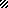 